РЕГЛАМЕНТ
	проведения индивидуальной олимпиады «Олимп-27» по ЛИТЕРАТУРЕ1. Общие положения1.1. Настоящий Регламент разработан в соответствии с Положением об Олимпиаде школьников «Олимп-27» (далее - Олимпиада) и конкретизирует порядок ее проведения. 1.2. Олимпиада проводится по литературе.  1.3. В олимпиаде могут принять участие обучающиеся 5-11 классов по образовательным программам основного общего и среднего общего образования, прошедших курс обучения по кейсу «Творчество М.Ю. Лермонтова», который размещён в сети Интернет по адресу http://нашашкола27.рф/moodle/.  Работа с кейсом анализируется согласно отчётам образовательной платформы Moodle.  1.4. Официальный портал Олимпиады размещен в сети Интернет по адресу: http://olymp27.weebly.com или http://нашашкола27.рф/moodle/.  1.5. Олимпиада проходит в один этап в заочной форме с применением дистанционных образовательных технологий.2. Проведение Олимпиады2.1. Участники Олимпиады имеют право выполнять задания для того класса, в котором они обучаются, либо задания, предназначенные для учащихся старших классов.2.2. Для приобретения статуса участника Олимпиады необходимо пройти процедуру регистрации на официальном портале Олимпиады размещен в сети Интернет по адресу: http://olymp27.weebly.com или http://нашашкола27.рф/moodle/.  2.3. Доступ к материалам заочной олимпиады предоставляется в 14:00 по Хабаровскому времени 29 апреля 2019 г. по ссылке http://нашашкола27.рф/moodle/ (заходить под логином и паролем использованном при регистрации на платформе). На решение заданий отводится 90 минут с момента начала решения заданий2.4 Во время проведения олимпиады доступ к курсу обучения по кейсу «Творчество М.Ю. Лермонтова» будет закрыт. 2.5. Представленные на Олимпиаду индивидуальные работы оцениваются членами жюри в течение 5-ти рабочих дней с момента закрытия дистанционной заочной олимпиады. 2.6. Объявление результатов осуществляется в течение 2-х дней после окончания работы жюри. Показ работ не проводится. Апелляции на результаты проверки Олимпиады принимаются в течении суток после объявлений результатов. 2.7. Информация о победителях и призёрах будет размещена на странице Олимпиады по ссылке http://нашашкола27.рф/moodle/ и на сайте http://olymp27.weebly.com/.   3. Порядок размещения решений олимпиадных заданий
краевой индивидуальной олимпиады3.1. Для выполнения задания необходимо в разделе «Задания краевой индивидуальной олимпиады» соответствующего предмета перейти по ярлыку . У каждого задания свой ярлык. Далее, ознакомиться с содержанием задания. 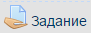 3.2. Решение олимпиадных заданий должно быть представлено 29 апреля в одном из предложенных ниже вариантов.3.3. Ответ может быть представлен в следующих вариантах:записать письменный ответ в поле: «Ответ в виде текста»;разместить файл в окно: «Ответ в виде файла»;файлы с ответами могут быть в формате: *.doc, *.docx, *.xls, *.xlsx, *.pdf, *.jpg, *.gif, *.png, в т.ч. архивный формат файлов;работу можно отправить в сканированном варианте.Ограничение по размеру файла: 1Мб. 